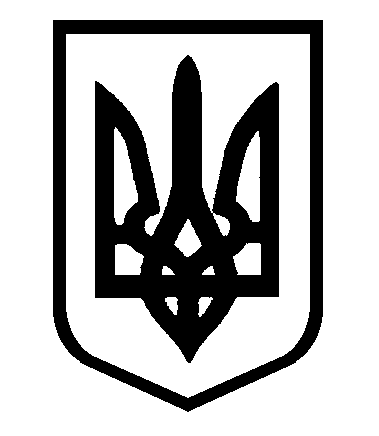 АНТИМОНОПОЛЬНИЙ   КОМІТЕТ   УКРАЇНИПОЛТАВСЬКЕ ОБЛАСНЕ ТЕРИТОРІАЛЬНЕ ВІДДІЛЕННЯРІШЕННЯАДМІНІСТРАТИВНОЇ КОЛЕГІЇ28.03.2017                                             м. Полтава                                      № 02/31-рш                                                                                                          Справа №  02-15-1/01-2017Про порушення законодавствапро захист від недобросовісної  конкуренції Адміністративна колегія Полтавського обласного територіального відділення Антимонопольного комітету України, розглянувши матеріали справи № 02-15-1/01-2017 про порушення законодавства про захист від недобросовісної конкуренції з боку  товариства з обмеженою відповідальністю ТД «Центр харчових технологій» та подання з попередніми висновками №02/59- ПВ від   14.03.2017 у справі ВСТАНОВИЛА: Розпорядженням адміністративної колегії Полтавського обласного територіального відділення Антимонопольного комітету України (надалі – територіальне відділення) від 10 січня 2017 року № 02/01-р, розпочато розгляд справи № 02-15-1/01-2017 за ознаками порушення законодавства про захист  від недобросовісної конкуренції в діях ТОВ ТД «Центр харчових технологій» (далі – ТОВ ТД «Центр харчових технологій» або Товариство, місцезнаходження: . Харків, вул. Северина Потоцького, буд.38/А, адреса виробничих потужностей: вул. Набережна, 5, смт Чутове, Полтавська обл., 38800, код ЄДРПОУ 36817935)  передбаченого статтею 151 Закону України «Про захист від недобросовісної конкуренції»  у вигляді   поширення інформації, що вводить в оману, а саме:  розміщення   на упаковці   «Масла солодковершкового селянського 72,8% жиру» ТМ «МолПром» фасованого (масою по 200 гр.) датою виробництва 12.09.2016   та розміщення   на упаковці   «Масла солодковершкового селянського 73% жиру» ТМ «Полтавський Смак» фасованого (масою по 200 гр.) датою виробництва  26.09.2016   при його реалізації в торгівельній мережі м. Полтави  інформації щодо відповідності даного продукту ДСТУ 4399:2005 при наявності в ньому рослинних жирів.Розглядом справи встановлено наступне.Територіальним відділенням    розглянуто  лист Громадської організації «Громадський  контроль захисту прав споживачів» (надалі – Заявник) від 04.11.2016 №358/01-л та здійснено дослідження щодо наявності в діях ТОВ ТД «Центр харчових технологій» ознак порушення, передбаченого статтею 151 Закону України «Про захист  від недобросовісної конкуренції» у вигляді поширення інформації, що вводить в оману  при реалізації масла селянського солодковершкового 72,8% жиру торгової марки  «МолПром» датою виробництва  12.09.2016 та масла селянського солодковершкового 73% жиру торгової марки  «Полтавський Смак» датою виробництва 26.09.2016  вимогам ДСТУ 4399:2005. Товариство з обмеженою відповідальністю «Торговий Дім «Центр Харчових Технологій» є юридичною особою. Засновником ТОВ ТД «Центр харчових технологій» є фізична особа гр. Арутюнян  Арсен Рафаелович, адреса: 38800, Полтавська обл., Чутівський р-н, смт Чутово, вул. Леніна, буд.92.ТОВ ТД «Центр харчових технологій» зареєстровано в Єдиному державному реєстрі про проведення державної реєстрації юридичної особи  15.12.2009, номер запису 1 480 102 0000 045631.ТОВ ТД «Центр харчових технологій» діє на підставі Статуту в новій редакції, затвердженого протоколом Товариства №2 від  31.08.2012, та зареєстрованого ВК Харківської міської ради Харківської області 03.09.2012 № 14801050007045631.Товариство є юридичною особою з дати державної реєстрації, має самостійний баланс, рахунки в банках,печатку з власним найменуванням, знак для товарів та послуг.Види діяльності за КВЕД 2010  згідно відомостей у Єдиному державному реєстрі юридичних осіб, фізичних осіб-підприємців та громадських формувань:Таким чином, ТОВ ТД «Центр харчових технологій» у розумінні абзацу 12 статті 1 Закону України «Про захист економічної конкуренції» є суб’єктом господарювання.В Україні вимоги до якості вершкового масла регламентовані національним стандартом ДСТУ 4399:2005 «Масло вершкове. Технічні умови», згідно з яким цей продукт повинен вироблятися лише з коров'ячого молока та (або) продуктів його переробки. Під продуктами переробки молока маються на увазі вершки, сухе молоко, маслянка. Це означає, що продукт, який продається в магазині під назвою «масло вершкове» з позначкою ДСТУ 4399:2005, повинен містити лише молочний жир без жодних рослинних добавок. Дозволяється використання закваски для кисловершкового масла, солі для солоного масла, а також бета-каротину для підфарбовування.Відповідно до прийнятої класифікації масла, в залежності від масової частки жиру, визначається  вид вершкового масла, а саме при вмісті жиру від 72,5% до 79,9 % - масло вершкове «селянське».Залежно від технологічних особливостей  та органолептичних показників вершкове масло  поділяється на види:-солодковершкове та солоне солодковершкове;-кисловершкове та солоне кисловершкове.Для виробництва масла дозволено використовувати молоко коров’яче незбиране, вершки, молоко знежирене, вершки пластичні і підсирні. Законом України «Про молоко та молочні продукти» заборонено використовувати жири та білки немолочного походження при виробництві традиційних молочних продуктів, зокрема, вершкового масла. Заборонено також використовувати назви молочних продуктів у власних назвах та торговельних марках продуктів, які виробляються з використанням сировини немолочного походження. Масло селянське солодковершкове 72,8% жиру торгової марки  «МолПром»в упаковці із кашованої фольги масою 200 гр. датою виробництва  12.09.2016, придбане в магазині «Еко-продукт» ФОП Цубікова, за адресою м. Полтава, пров. Клубний, 4-а.Відповідно до Протоколу випробувань харчової продукції №10616/16-х від 18.10.2016, вищезазначений зразок масла містить немолочні жири, тобто є фальсифікатом. Масова частка немолочних жирів становить 85% від загального жиру.Масло селянське солодковершкове 73% жиру торгової марки  «Полтавський Смак»в упаковці із кашованої фольги масою 200 гр. датою виробництва  26.09.2016 придбане в торгівельній мережі магазин «Vivat Провінція» (отриманого через ФОП Кривошей Т.М.),  за адресою м. Полтава, вул. Небесної сотні, 13.Відповідно до Протоколу випробувань від 18.10.2016 №10617/16-х, вищезазначений зразок масла містить немолочні жири, тобто є фальсифікатом. Вміст немолочних жирів становить 47% від загального жиру.	Випробування здійснено Науково-дослідним центром випробувань продукції Державного підприємства «Всеукраїнський державний науково-виробничий центр стандартизації, метрології, сертифікації та захисту прав споживачів» (ДП «УКРМЕТРТЕСТСТАНДАРТ». Науково-дослідний центр випробувань продукції акредитований Національним агентством з акредитації України на компетентність відповідно до вимог ДСТУ ISO/IEC 17025:2006. Атестат акредитації №2Н677 від 29 червня 2012 р.Разом з тим, листом від 05.12.2016 №05/12, Товариством надано Протоколи випробувань №2075 та 3076 від 17.11.2016 ідентифікаційних показників (масової частки рослинного жиру) мала солодковершкового 73% ТМ «Полтавський смак» та масла солодковершкового 72,8% ТМ «МолПром». Експертизу проводило державне підприємство «Полтавський  регіональний науково-технічний центр стандартизації, метрології та сертифікації» (надалі – ДП «Полтавастандартметрологія», акредитований відповідно до вимог ДСТУ ISO/IEC 17025:2006. Атестат акредитації №2Н289 від 28 серпня 2015 р.Згідно інформації, отриманої на вимогу територіального відділення від 03.01.2017 № 02/24 від ДП «Полтавастандартметрологія» (лист від 10.01.2017 №03-07/61), заявка  на проведення випробувань продукції згідно угоди надійшла від ТОВ ТД «Центр харчових технологій», яка просить провести випробування продукції масло сол.вершкове 72,8% ТМ «МолПром» та масло сол.вершкове 73% ТМ «Полтавський Смак» за показником – вміст рослинних жирів. Проте, згідно реєстраційного штампу, зазначена заявка була зареєстрована у ДП «Полтавастандартметрологія» 14.11.2016 за №3973. Тому, дата надходження для випробувань, зазначена у Протоколах випробувань  – 10 листопада 2016 року є сумнівною.Згідно Акту відбору зразків  від 10 листопада 2016 року, було відібрано:Відповідно до протоколів випробувань №2075 та 3076 від 17.11.2016 фактичне значення масових часток рослинного жиру у вищезазначених пачках масла не виявлено.Слід зазначити, що відповідно до листа від 05.12.2016 №05/12 Товариство зазначало, що - обсяг партії масла селянського солодковершкового ТМ «МолПром» 72,8% жиру в упаковці з кашованої фольги масою 200 гр., виробленого 12.09.2016 р. складає 100 шт. та зазначає, що продукція, яка вироблена 12.09.2016, повністю була реалізована ФОП Мельник С.В., що підтверджується видатковою накладною від 03.10.2016 №2185. Тобто, вироблено та реалізовано згідно накладної  20 кг, що складає весь обсяг партії;- обсяг партії масла селянського солодковершкового ТМ «Полтавський Смак» 73% жиру в упаковці з кашованої фольги масою 200 гр., виробленого 26.09.2016 р. складає 10 шт. та зазначає, що продукція, яка вироблена 12.09.2016, реалізована ФОП Кривошей Т.М., що підтверджується видатковою накладною від 04.10.2016 №2208. Тобто, вироблено та реалізовано згідно накладної  2,0 кг, що складає весь обсяг партії.Відповідно до листа від 27.01.2017 №27/01 Товариство, на вимогу територіального відділення щодо надання помісячного обсягу в натуральному та грошовому вимірі виробленої продукції Товариством за 2016 рік за видами, в т.ч. за назвою, за кожною торговою маркою та вмістом жиру, зазначило наступне: 										кгОбсяг реалізації масла склав:                                                                   кгЗгідно зазначеної інформації, протягом вересня 2016 року не було виготовлено та реалізовано жодного кілограму масла селянського солодковершкового ТМ «МолПром» 72,8% жиру та масла селянського солодковершкового ТМ «Полтавський Смак» 73% жиру фасованого по 200 гр. У жовтні 2016  реалізація вищезазначених марок  масла також не здійснювалась. Проте, навіть реалізація обсягів масла 72,8% ТМ «МолПром (нефасоване) відповідає його обсягам виготовлення. Таким чином, масло виготовлення якого датоване 16.09.2016 та 26.09.2016 за інформацією Товариства на залишках не було. Отже, Товариством не підтверджено наявність масла селянського солодковершкового ТМ «МолПром» 72,8% жиру в упаковці з кашованої фольги масою 200 гр., виробленого 12.09.2016 р. та масла селянського солодковершкового ТМ «Полтавський Смак» 73% жиру в упаковці з кашованої фольги масою 200 гр., виробленого 26.09.2016 р., наданого на проведення експертизи до ДП «Полтавастандартметрологія».Таким чином,  інформація Товариства надана до територіального відділення в листах від 05.12.2016 №05/12, від 27.01.2017 №27/01, та згідно заявки на проведення випробувань продукції, наданою до ДП «Полтавастандартметрологія» є суперечливою та різною. Необхідно зазначити, що несумлінні виробники намагаються отримувати прибутки за рахунок споживачів, адже ціна на подібні продукти повинна бути меншою, ніж на натуральне масло. Продукти, які містять у своєму складі суміш тваринних та рослинних жирів, можна віднести до групи спредів. Основна відмінність спреду від вершкового масла – це добавка рослинних жирів у різних пропорціях. Його призначення – виготовлення бутербродів, він є менш калорійним та поживним за вершкове масло. Такий продукт теж має право на існування, однак, купуючи спред, споживач повинен чітко розуміти, з чого він виготовляється. Вартість спредів значно нижча від вартості масла.Таким чином, ціна на масло солодковершкове не може бути привабливо низькою. Оскільки на виготовлення 1 кг якісного вершкового масла необхідно близько 20-30 л молока (в залежності від вмісту жиру виробляємого масла). Тобто, дешево справжнє масло коштувати аж ніяк не може.	Під час розгляду справи, територіальне відділення  звернулось з листами до інших молокопереробних підприємства – виробників масла  Полтавської області  щодо надання  розрахунку необхідної кількості молока коров’ячого базової жирності 3,4% для виробництва 1 тони масла солодковершкового жирністю 72,8% та 73% (окремо) за ДСТУ 4399:2005.Згідно отриманої інформації - на виготовлення 1 тони масла необхідно молока коров’ячого незбираного базисної жирності 3,4%, кг : Таким чином, на виготовлення 133,62 тонн масла солодковершкового, ТОВ ТД «Центр харчових технологій» необхідно було мати в наявності  (закупити) 2941,9 тонн молока незбираного базисної жирності 3,4%.Проте, згідно наданої інформації (лист від 27.01.2017 №27/01), Товариством за весь 2016 рік закуплено 166,2 тони молока базовою жирністю 3,4%. Вартість молока, закупленого у вересні 2016 року – 3,80 за 1 літр. Таким чином, тільки розрахункова вартість одної сировини на виготовлення 1 кг масла становить 83,6 грн., у вартості фасованого масла по 200 гр. (вартість сировини) – 16,72  грн. без врахування витрат на виробничі, адміністративні та інші потреби виробництва, а також торговельної націнки. Згідно інформації, наданої Заявником, роздрібна вартість на масло солодковершкове селянське ТМ «МолПром» 72,8% жиру  - 14,95 грн./пачка, масло селянське солодковершкове ТМ «Полтавський смак» 73% жиру – 18,22 грн./пачка. Зазначене підтверджується наданими Товариством листом від 05.12.2016 №05/12 видатковими накладними  №2208 від 04.10.2016, виданої ФОП Кривошей Т.М. – відпускна ціна з ПДВ масла солодковершкового селянського ТМ «Полтавський Смак» 73% фасованого по 200 гр. – 16,56 грн/пачка та №2185 від 03.10.2016, виданої ФО Мельник С.В., де відпускна ціна з ПДВ масла вершкового фасованого по 200 гр., 72,8% ТМ «МолПром» - 11,86 грн./пачка.Таким чином, згідно проведених розрахунків  вартість однієї тільки  сировини перевищує оптово-відпускну ціну Товариства на вищезазначені солодковершкові масла. Зазначене  свідчить, що продукція маркована як масло селянське солодковершкове ТМ «МолПром» 72,8% жиру в упаковці з кашованої фольги масою 200 гр., вироблена 12.09.2016 р. та масло солодковершкове селянське ТМ «Полтавський Смак» 73% в упаковці з кашованої фольги масою 200 гр., вироблена 26.09.2016 р. фасованого 200 гр. ні за ціною ні за своїм складом не може бути маслом у відповідності до ДСТУ 4399:2005.
	Відповідно до статті 151 Закону України «Про захист від недобросовісної конкуренції» поширенням інформації, що вводить в оману, є повідомленням суб’єктом господарювання  безпосередньо або через іншу особу, одній, кільком особам або невизначеному колу осіб, у тому числі  в рекламі, неповних, неточних, неправдивих відомостей, зокрема внаслідок обраного способу їх викладення, замовчування окремих фактів чи нечіткості формулювань, що вплинули або можуть вплинути на наміри цих осіб щодо придбання (замовлення) чи реалізації (продажу, поставки, виконання, надання) товарів, робіт, послуг  цього суб’єкта господарювання.Інформацією, що вводить в оману, є, зокрема відомості, які містять неповні, неточні або неправдиві дані про походження товару, виробника, продавця, спосіб виготовлення, джерела  та спосіб придбання, реалізацію, кількість, споживчі властивості, якість, комплектність, придатність до застосування, стандарти, характеристики, особливості реалізації товарів, робіт, послуг, ціну і знижки на них.Статтею 2 Закону України «Про захист від недобросовісної конкуренції» визначено, що закон застосовується до відносин, у яких беруть участь суб’єкти господарювання у зв’язку з недобросовісною конкуренцією, у тому числі вчинення ними дій за межами України, якщо ці  дії мають  чи можуть мати негативний вплив на конкуренцію на території України.Виходячи з наведеного, матеріалами справи доведено, що дії ТОВ ТД «Центр Харчових Технологій», які полягають в розміщенні на упаковці:  - масла солодковершкового селянського ТМ «Полтавський Смак» (73% жиру) датою виробництва 26.09.2016 фасованого в пачки масою 200 г, що містить 47% рослинного жиру позначення ДСТУ 4399:2005, яким не допускається вміст рослинних жирів та не зазначаючи інформацію, що в складі продукту наявні рослинні жири, тим самим повідомляючи невизначеному колу осіб неправдиві відомості щодо споживчих властивостей товару, що може вплинути на наміри споживачів щодо придбання товарів цього суб’єкта господарювання, є порушенням законодавства про захист  від недобросовісної конкуренції, передбаченим статтею 151 Закону України «Про захист від недобросовісної конкуренції», у вигляді поширення інформації, що вводить в оману;- масла солодковершкового селянського ТМ «МолПром» (72,8% жиру) датою виробництва 12.09.2016 фасованого в пачки масою 200 г, що містить 85% рослинного жиру, позначення ДСТУ 4399:2005, яким не допускається вміст рослинних жирів та не зазначаючи інформацію, що в складі продукту наявні рослинні жири, тим самим повідомляючи невизначеному колу осіб неправдиві відомості щодо споживчих властивостей товару, що може вплинути на наміри споживачів щодо придбання товарів цього суб’єкта господарювання, є порушенням законодавства про захист  від недобросовісної конкуренції, передбаченим статтею 151 Закону України «Про захист від недобросовісної конкуренції», у вигляді поширення інформації, що вводить в оману.	Відповідно до статті 21 Закону України «Про захист від недобросовісної конкуренції» за дане порушення  накладається штраф у   розмірі  до  п'яти  відсотків  доходу  (виручки)  від 
реалізації   продукції   (товарів,   робіт,    послуг)    суб'єкта господарювання за останній звітний рік, що передував року, в якому накладається штраф.	Якщо доходу (виручки) немає або відповідач на вимогу  органів Антимонопольного  комітету  України,  голови  його територіального відділення не надав відомостей про розмір доходу (виручки), штраф, передбачений  частиною першою цієї статті,  накладається у розмірі 
до десяти тисяч неоподатковуваних мінімумів доходів громадян. 
     	Накладення штрафу здійснюється відповідно до частин третьої - сьомої   статті   52   Закону   України  «Про  захист  економічної конкуренції». Товариство визнало порушення. Листом б/н б/д (вх.№ 02/1039 від 28.03.2017 Товариство зазначило, що «на даний час у зв’язку із кризовими явищами в економіці України, відсутності повноцінного об’єму заказів з боку споживачів нашої продукції, зростанню собівартості продукції, пов’язаним із підвищенням мінімальної заробітної плати, підприємство знаходиться в скрутному фінансовому становищі». В зв’язку і цим, Товариство просить надати розстрочку сплати штрафних санкцій строком на один рік, розбивши сплату щомісячно рівними платежами.Враховуючи викладене, керуючись статтею 14 Закону України «Про Антимонопольний комітет України», статтею 48 Закону України «Про захист економічної конкуренції», пунктом 11 Положення про територіальне відділення Антимонопольного комітету України, затвердженого розпорядженням Антимонопольного комітету України від 23 лютого 2001 року № 32-р, зареєстрованого в Міністерстві юстиції України 30 березня 2001 року за № 291/5482 зі змінами та доповненнями, пунктом 33 Правил розгляду заяв і справ про порушення законодавства про захист економічної конкуренції, затверджених розпорядженням Антимонопольного комітету України від 29 червня 1998 року №169-р, зареєстрованих у Міністерстві юстиції України 22 липня 1998 року за №471/2911, адміністративна колегія Полтавського обласного територіального відділення Антимонопольного комітету УкраїниПОСТАНОВИЛА:1. Визнати, що товариство з обмеженою відповідальністю ТД «Центр харчових технологій» вчинило порушення законодавства про захист  від недобросовісної конкуренції передбачене статтею 151 Закону України «Про захист від недобросовісної конкуренції»  у вигляді   поширення інформації, що вводить в оману, а саме:  розміщення   на упаковці   «Масла солодковершкового селянського 72,8% жиру» ТМ «МолПром» фасованого (масою по 200 гр.) датою виробництва 12.09.2016 при його реалізації в торгівельній мережі м. Полтави  інформації щодо відповідності даного продукту ДСТУ 4399:2005 при наявності в ньому рослинних жирів.  2. Визнати, що товариство з обмеженою відповідальністю ТД «Центр харчових технологій» вчинило порушення законодавства про захист  від недобросовісної конкуренції передбачене статтею 151 Закону України «Про захист від недобросовісної конкуренції»  у вигляді   поширення інформації, що вводить в оману, а саме: розміщення   на упаковці   «Масла солодковершкового селянського 73% жиру» ТМ «Полтавський Смак» фасованого (масою по 200 гр.) датою виробництва 26.09.2016   при його реалізації в торгівельній мережі м. Полтави  інформації щодо відповідності даного продукту ДСТУ 4399:2005 при наявності в ньому рослинних жирів. 3. За порушення, зазначене в пункті 1 цього рішення, накласти на товариство з обмеженою відповідальністю  Торговий Дім «Центр Харчових Технологій» штраф у розмірі 68000,0   (шістдесят вісім тисяч) грн.4. За порушення, зазначене в пункті 2 цього рішення, накласти на товариство з обмеженою відповідальністю  Торговий Дім «Центр Харчових Технологій» штраф у розмірі   68000,0   (шістдесят вісім тисяч) грн.5. Надати розстрочку сплати штрафу строком на один рік починаючи з  квітня 2017 по березень 2018 (до 28.04.2017- 11334 грн., до 28.05.2017 – 11334 грн., до 28.06.2017 – 11334 грн., до 28.07.2017 – 11334 грн., до 28.08.2017 – 11334 грн., до 28.09.2017 – 11334 грн., до 28.10.2017 – 11334 грн., до 28.11.2017 – 11334 грн., до 28.12.2017 – 11334 грн., до 28.01.2018 – 11334 грн.  до 28.02.2018 – 11334 грн. та до 28.03.2018 – 11326 грн.)Згідно з частиною третьою статті 56 Закону України «Про захист економічної конкуренції» особа, на яку накладено штраф за рішенням органу Антимонопольного комітету України, сплачує його у двомісячний строк з дня одержання рішення про накладання штрафу.Згідно з частиною першою статті 60 Закону України «Про захист економічної конкуренції» рішення може бути оскаржено повністю або частково до господарського суду у двомісячний строк з дня його одержання. Цей строк не може бути відновлено. Протягом п’яти днів з дня сплати штрафу надіслати до територіального відділення документи, що підтверджують сплату штрафу.Голова адміністративної колегії						В.М.ОніщенкоЧлени адміністративної колегії:						О.Л.Наливка										В.С.Юрченко										М.С.ЦісовськаМ.В.СундаловаКод КВЕД 10.13 Виробництво м'ясних продуктів;
Код КВЕД 10.51 Перероблення молока, виробництво масла та сиру;
Код КВЕД 10.89 Виробництво інших харчових продуктів, не віднесених до інших угруповань;
Код КВЕД 46.19 Діяльність посередників у торгівлі товарами широкого асортименту (основний);
Код КВЕД 46.38 Оптова торгівля іншими продуктами харчування, у тому числі рибою, ракоподібними та молюсками;
Код КВЕД 46.90 Неспеціалізована оптова торгівля;
Код КВЕД 47.79 Роздрібна торгівля уживаними товарами в магазинах;
Код КВЕД 47.99 Інші види роздрібної торгівлі поза магазинами;
Код КВЕД 68.20 Надання в оренду й експлуатацію власного чи орендованого нерухомого майна.Назва продукціїВиробникОдиниця виміруРозмір партіїДата виготовлення та термін реалізаціїКількість чи маса відібраних зразків для випробуваньМасло солодковершкове 72,8% ТМ «МолПром»ТОВ ТД «Центр Харчових технологій»кг30012.09.20160,2 кгМасло солодковершкове 73% ТМ «Полтавський смак»ТОВ ТД «Центр Харчових технологій»кг30026.09.20160,2 кгМасло солодковершкове 73% (5 кг)Масло 72,8% ТМ «МолПромМасло вершкове фасоване 72,8%  ТМ МолПром» 200 гр.Масло солодковершкове 73% фасоване 200гр.Всього за рікЗа 2016 рік 1790358607950016470133620 За вересень 2016-9935--Масло солодковершкове 73% (5 кг)Масло 72,8% ТМ «МолПромМасло вершкове фасоване 72,8%  ТМ МолПром» 200 гр.Масло солодковершкове 73% фасоване 200гр.Всього за рікУ 2016 році 1790358607950016470133620У вересні-9935--У жовтні-91790--Масло солодковершкове 72,8%Масло солодковершкове 73%Масло солодковершкове 72,6%ТОВ «Хорольський завод дитячих продуктів харчування»21957,0022017,00-ПП «Білоцерківська агропромислова група»--21587